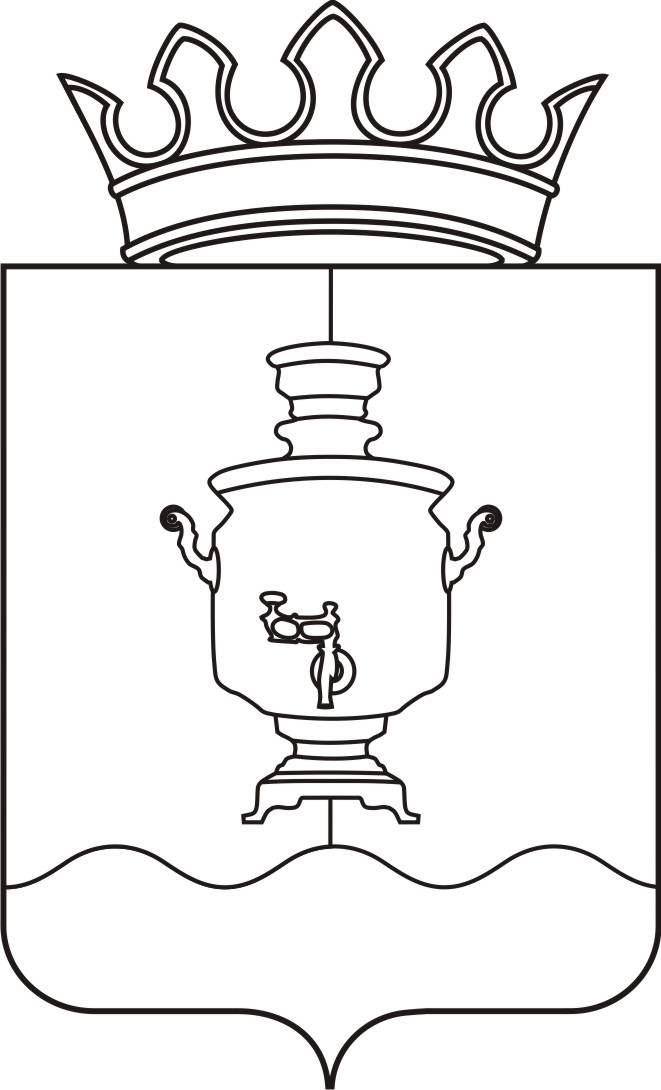 Глава муниципального района - 
председатель Земского собрания 
Суксунского муниципального районаПостановление ______________						№ ______________В соответствии со ст. 80 Устава Суксунского муниципального района,ПОСТАНОВЛЯЮ:Провести очередное заседание Земского собрания Суксунского муниципального района в конференц-зале Администрации Суксунского муниципального района 25.02.2016 г. Начало заседания - 14 часов. ПРОЕКТ ПОВЕСТКИ ДНЯзаседания Земского собрания Суксунского муниципального районаО проведении очередного 
заседания Земского собрания1. Об утверждении плана работы Земского собрания Суксунского муниципального района на 2016 год2. О внесении изменений в структуру Администрации Суксунского муниципального района3.О назначении публичных слушаний по проекту решения Земского собрания Суксунского муниципального района «О внесении изменений в генеральный план Ключевского сельского поселения Суксунского муниципального района» 4.О рассмотрении протеста прокурора Суксунского района на решение Земского собрания Суксунского муниципального района Пермского края от 31.10.2013 г. № 138 «О муниципальном дорожном фонде Суксунского муниципального района».5.Об итогах оперативно-служебной деятельности Межмуниципального отдела МВД России «Суксунский» за 2014 год.6.О согласовании проекта закона Пермского края «О внесении изменений и дополнений в Закон Пермского края «Об административных правонарушениях в Пермском крае»7.РазноеГлава муниципального района – председатель Земского собрания Суксунского муниципального районаИ.А. Пучкин